1. รายละเอียดแบบฟอร์มข้อเสนอโครงการเบื้องต้น (Project brief)	ข้อเสนอโครงการเบื้องต้น (Project brief) ต้องมีรายละเอียด ดังต่อไปนี้2. ข้อมูลที่ต้องจัดส่ง ประกอบด้วยแบบฟอร์มข้อเสนอโครงการเบื้องต้น (Project brief) ในข้อ 1ข้อมูลไฟล์นำเสนอ (ppt)แผนภาพรวมของโครงการ ในแต่ละแพลตฟอร์มTCS –แผนพัฒนาเครือข่ายและการบริการด้าน วทน. (STI Service Plan)NCB – แผนการพัฒนาผู้นำการเปลี่ยนแปลง (STI Changemaker Plan)BCE – โมเดลธุรกิจ (BMC)SCI - แผนพัฒนาชุมชนด้วย วทน. (SCI Plan) และโมเดลธุรกิจ (BMC)จัดทำไฟล์ตามข้อ ๑. - ๓. เป็นไฟล์เดียวในรูปแบบ word และ pdfข้อมูลวีดีโอการนำเสนอไม่เกิน ๕ นาทีนำไฟล์วีดีโอไปไว้ใน youtube แล้วจึงคัดลอกลิงค์ youtube มาแบบฟอร์มขอเข้าร่วม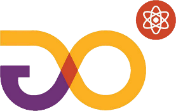 แพลตฟอร์มพัฒนาขีดความสามารถเครือข่าย (NCB) ประจำปีงบประมาณ................ข้อมูลผู้สมัคร	ชื่อ-นามสกุล........................................................................................ อายุ................................................	ระดับการศึกษาสูงสุด ..................................................................................................................................	สาขาที่จบ.....................................................................................................................................................	เบอร์โทร...................................................................... อีเมล์.......................................................................	แรงบันดาลใจที่อยากจะเห็นการเปลี่ยนแปลงในชุมชน/สังคม	......................................................................................................................................................................................................................................................................................................................................................................................................................................................................................................................................................................................................................................................................................................................................................................................................................................................................................................................	ความรู้ที่ต้องการได้รับการพัฒนา......................................................................................................................................................................................................................................................................................................................................................................................................................................................................................................................................................................................................................................................................................................................................................................................................................................................................................................................	มีความประสงค์ขอเข้าร่วมแพลตฟอร์มพัฒนาขีดความสามารถเครือข่าย (Network Capacity Building Platform : NCB) ภายใต้การดำเนินงานของคลินิกเทคโนโลยี..............................................................แบบสำรวจข้อมูลความต้องการผู้ประกอบการ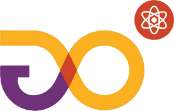 แพลตฟอร์มเพิ่มศักยภาพธุรกิจชุมชน (BCE) ประจำปีงบประมาณ....................เรื่อง	ขอเข้าร่วมแพลตฟอร์มเพิ่มศักยภาพธุรกิจชุมชน (BCE)เรียน	ปลัดกระทรวงการอุดมศึกษา วิทยาศาสตร์ วิจัยและนวัตกรรมสิ่งที่ส่งมาด้วย	รายชื่อสมาชิกของสถานประกอบการที่เข้าร่วมโครงการ	ด้วย (ชื่อ นามสกุล).............................................................มีความประสงค์ที่จะนำความรู้และงานวิจัยด้านวิทยาศาสตร์ เทคโนโลยีและนวัตกรรม และความรู้ในการเพิ่มศักยภาพผู้ประกอบการ ไปใช้ในการพัฒนาธุรกิจชุมชน โดยมีรายละเอียด ดังนี้ส่วนที่ 1 ข้อมูลผู้ประกอบการชื่อสถานประกอบการ				ที่ตั้งสถานประกอบการ				พิกัดละติจูด :			           	ลองติจูด :	             				ชื่อประธาน					เบอร์โทร						ชื่อผู้ประสานงาน					เบอร์โทร						ส่วนที่ 2 ข้อมูลการประกอบการรูปแบบธุรกิจ     ผู้ประกอบการรายเดียว     หุ้นส่วนจํากัด      บริษัทจำกัด      ผู้ประกอบการOTOPวิสาหกิจชุมชน	สหกรณ์ 	     กลุ่มอาชีพ 	กลุ่มผู้ผลิตชุมชนที่ยังไม่จดทะเบียน                                 ผู้ประกอบการรายเดียว	จำนวนสมาชิก...........คน   ปีที่ก่อตั้ง.............ระยะเวลาในการดำเนินธุรกิจ.........ปี   ทุนจดทะเบียน...........................บาทผลิตภัณฑ์ที่ผลิตและจำหน่ายอยู่	ชื่อผลิตภัณฑ์...................................................................ยอดขายต่อเดือน...........................รายได้ต่อเดือน................บาทชื่อผลิตภัณฑ์...................................................................ยอดขายต่อเดือน...........................รายได้ต่อเดือน................บาท	กลุ่มลูกค้า............................................................................................................................................................................	แหล่งจำหน่ายสินค้า(ออฟไลน์/ออนไลน์).............................................................................................................................ส่วนที่ 3 ประเด็นความต้องการพัฒนาสินค้าและบริการ	ระบุประเด็นปัญหาที่เกิดขึ้น และความต้องการในการพัฒนาหมายเหตุ ๑. กรุณาแนบรายชื่อผู้เข้าร่วมโครงการทุกคน             ๒. ต้องแสดงแบบสำรวจข้อมูลความต้องการผู้ประกอบการ (BCE) ทุกปีที่เสนอโครงการแบบสำรวจข้อมูลความต้องการของชุมชน/หมู่บ้านแพลตฟอร์มบ่มเพาะหมู่บ้านวิทยาศาสตร์ (SCI) ประจำปีงบประมาณ....................เรื่อง	ขอเข้าร่วมแพลตฟอร์มบ่มเพาะหมู่บ้านวิทยาศาสตร์ (SCI)เรียน	ปลัดกระทรวงการอุดมศึกษา วิทยาศาสตร์ วิจัยและนวัตกรรมสิ่งที่ส่งมาด้วย	รายชื่อ/ที่อยู่ของสมาชิกในหมู่บ้าน/ชุมชนที่เข้าร่วมโครงการ		ด้วยข้าพเจ้า(นาย/นาง/นางสาว) ...............................................................ตำแหน่งในหมู่บ้าน..............................................................................  และสมาชิก.............คน  มีความต้องการจะนำความรู้ทางด้านวิทยาศาสตร์ เทคโนโลยีและนวัตกรรม ไปแก้ปัญหาและพัฒนาชุมชน/หมู่บ้าน ดังนี้ (ระบุปัญหา ความต้องการที่จะนำวิทยาศาสตร์และเทคโนโลยีไปใช้ในหมู่บ้าน/ชุมชน)		1. ........................................................................................................		2. ........................................................................................................		3. ........................................................................................................ทั้งนี้ทางหมู่บ้าน/ชุมชน/กลุ่ม ได้ ประสานงานในเบื้องต้นกับหน่วยงานในท้องถิ่น เช่น (โปรดระบุชื่อหน่วยงานและผู้ประสานงาน) ที่จะร่วมสนับสนุนฯ ในการดำเนินการ หากได้รับการคัดเลือกให้เข้าร่วมโครงการ ดังนี้1		1. หน่วยงาน.............................................................ชื่อผู้ประสานงาน..........................................		2. หน่วยงาน.............................................................ชื่อผู้ประสานงาน..........................................		3. หน่วยงาน.............................................................ชื่อผู้ประสานงาน..........................................		จึงเรียนมาเพื่อโปรดพิจารณาด้วย   จักเป็นพระคุณยิ่งขอแสดงความนับถือ	......................................................		( ……………………………………………………. )			ผู้แสดงเจตจำนงมือถือประธานกลุ่ม/ผู้นำชุมชนของผู้เสนอ โทร …………………………..หมายเหตุ ๑. กรุณาแนบรายชื่อผู้เข้าร่วมโครงการพร้อมระบุอาชีพของทุกคนที่เข้าร่วมและต้องไม่ต่ำกว่า 50 คนต่อชุมชน/หมู่บ้าน๒. ต้องแสดงแบบแบบสำรวจข้อมูลความต้องการของชุมชน/หมู่บ้าน (SCI) ทุกปีที่เสนอโครงการ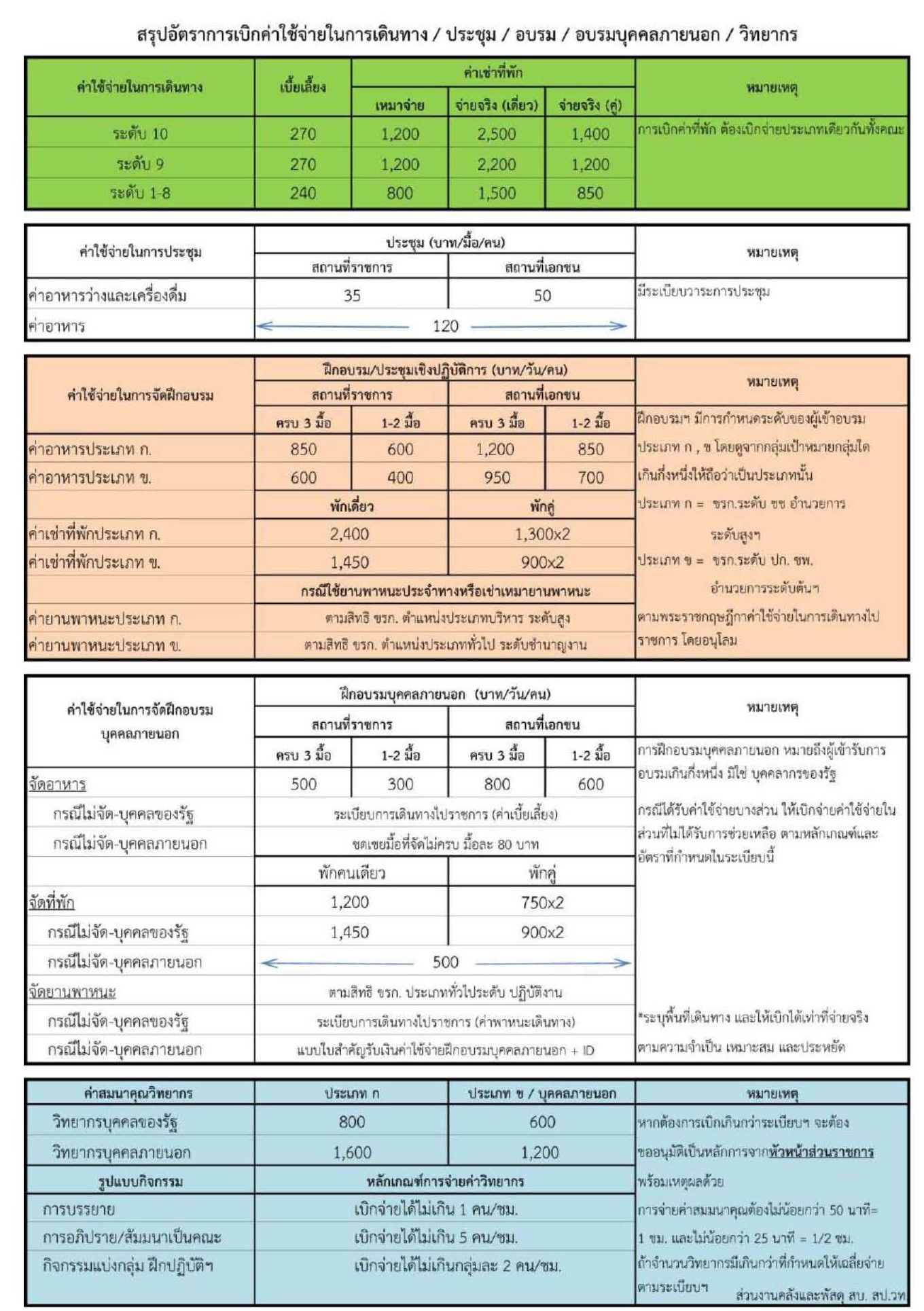 รายการเนื้อหา๑. แพลตฟอร์มระบุแพลตฟอร์มที่จะเสนอ (TCS/NCB/BCE/SCI)๒. ห่วงโซ่คุณค่าระบุห่วงโซ่คุณค่าที่ตรงกับภาคที่เสนอโครงการ๓. ชื่อโครงการตั้งชื่อโครงการให้สอดคล้องกับเทคโนโลยี หรือผลิตภัณฑ์ หรือพื้นที่ดำเนินงาน สั้น กระชับ เช่น หมู่บ้านผักเชียงดาอินทรีย์ ฮักน้ำจาง หมู่บ้านหม่อนไหมแพรวา ๔. ผู้รับผิดชอบและทีมงานข้อมูลผู้รับผิดชอบและทีมงาน ประกอบด้วยชื่อ นามสกุล เบอร์โทร อีเมล์ ความเชี่ยวชาญที่เกี่ยวข้องกับโครงการ๕. ที่มาของโครงการ โครงการใหม่TCS – ระบุศักยภาพความพร้อมของเครือข่าย และกิจกรรมที่จะดำเนินการเพื่อให้บริการด้าน วทน. และปฏิบัติงานร่วมกับหน่วยงาน อว. ในจังหวัดNCB – ระบุความต้องการพัฒนาทักษะของคนที่จะเข้าร่วมโครงการ และหลักสูตรที่จะพัฒนาที่จะนำไปสู่การสร้างผู้นำการเปลี่ยนแปลงด้าน วทน. (STI Changemaker) ภายในกรอบระยะเวลาไม่เกิน ๓ ปีBCE - ระบุรายละเอียดผู้ประกอบการ ศักยภาพและความพร้อมของผู้ประกอบการที่จะนำ วทน. ไปพัฒนา ระบุประเด็นปัญหาพร้อมแนวทางในการแก้ไขปัญหาตลอดห่วงโซ่คุณค่า (ต้น กลาง ปลาย) จัดทำแผนการดำเนินงานไม่เกิน ๓ ปีSCI - ระบุบริบทพื้นที่ ข้อมูลพื้นฐานของชุมชน/หมู่บ้านที่เกี่ยวข้องกับประเด็นที่จะพัฒนา ระบุประเด็นปัญหาและแนวทางในการแก้ไขปัญหาด้วยตลอดห่วงโซ่คุณค่า (ต้น กลาง ปลาย) จัดทำแผนการดำเนินงานไม่เกิน ๓ ปี--------------------------------------------------------------------------------------------โครงการต่อเนื่อง ให้ข้อมูล ดังนี้- สรุปผลการดำเนินงานของทุกปีงบประมาณที่ได้รับการสนับสนุนงบประมาณ (ทำอะไร ทำอย่างไร ทำแล้วได้ผลผลิต ผลลัพธ์ ผลกระทบ ตัวชี้วัดและมูลค่าทางเศรษฐกิจอย่างไร ผลการประเมินของปีที่ผ่านมาเมื่อเทียบกับแผนที่วางไว้) - รายละเอียดแผนงานที่จะดำเนินการในปีที่ขอบรับการสนับสนุนงบประมาณ            (แผน เป้าหมาย ตัวชี้วัด)๖. พื้นที่ดำเนินการTCS – ระบุที่ตั้งของหน่วยงาน หรือ พื้นที่ที่จะไปให้บริการNCB - ระบุพื้นที่ดำเนินงานBCE - ระบุที่ตั้งของผู้ประกอบการSCI – ระบุที่ตั้งของชุมชน/หมู่บ้าน๗. วัตถุประสงค์ระบุวัตถุประสงค์ของโครงการ สั้นกระชับ ไม่ควรเกิน 3 ข้อวัตถุประสงค์จะเป็นข้อความที่แสดงถึงความต้องการที่จะกระทำสิ่งต่างๆ ภายในโครงการให้ปรากฏผลเป็นรูปธรรม ซึ่งข้อความที่ใช้เขียนวัตถุประสงค์จะต้องชัดเจนไม่คลุมเครือ สามารถวัด และประเมินผลได้ ๘. ปัจจัยนำเข้า(input)อธิบายรายะเอียดทรัพยากร ข้อมูลพื้นฐานที่จะใช้ในการดำเนินโครงการของแต่ละแพลตฟอร์ม เช่น วัตถุดิบที่จะใช้ หน่วยงานที่ให้การสนับสนุน ทีมงานที่จะร่วมงาน๙. กระบวนการ(Process)TCS - อธิบายกระบวนการในการบริการให้คำปรึกษา และการให้บริการข้อมูลเทคโนโลยี การประชุมกับหน่วยงาน อว. ในจังหวัด การทำงานร่วมกับจังหวัดNCB – อธิบายกระบวนการในการเพิ่มทักษะ อบรมให้ความรู้กับผู้ที่ต้องการเป็นผู้นำการเปลี่ยนแปลงด้าน วทน. (STI Changemaker) ทั้งในรูปแบบออนไลน์และออฟไลน์BCE – อธิบายกระบวนการในการพัฒนาสินค้าหรือบริการ ด้วย วทน. การบริหารจัดการ การตลาด ตลอดห่วงโซ่คุณค่า ตามแผนการดำเนินงานไม่เกิน ๓ ปีSCI – อธิบายกระบวนการในการนำ วทน. การบริหารจัดการ การตลาด ไปพัฒนาชุมชน/หมู่บ้าน ตลอดห่วงโซ่คุณค่า ตามแผนการดำเนินงานไม่เกิน ๓ ปี๑๐. ผลผลิต ผลลัพธ์ ผลกระทบ และตัวชี้วัดให้ผู้รับผิดชอบโครงการกำหนด ผลผลิต ผลลัพธ์ ผลกระทบ ที่จะได้รับจากโครงการในแพลตฟอร์มที่เสนอขอผลผลิต คือ ผลที่ได้จากการทำกิจกรรมในโครงการ เช่น ผู้รับบริการได้ความรู้/ทักษะเพิ่มขึ้น ผลิตภัณฑ์ได้รับการพัฒนาเพิ่มขึ้น ประสิทธิภาพในกระบวนการผลิตเพิ่มขึ้น เป็นต้นตัวอย่างตัวชี้วัด ผู้รับผิดชอบโครงการสามารถตั้งตัวชี้วัดของโครงการได้จำนวนผู้รับบริการ จำนวน ๕๐ คนจำนวนผลิตภัณฑ์ที่ได้รับการพัฒนาใหม่ ๒ ผลิตภัณฑ์จำนวนแปลงที่ยื่นขอการรับรองมาตรฐาน ๑๐ แปลงจำนวนองค์ความรู้/ทักษะที่ให้กับกลุ่มเป้าหมาย ๕ เรื่องผลลัพธ์ คือ ผลที่ได้จากผลผลิตที่ทำได้ เช่น ผู้รับบริการสามารถนำความรู้ไปใช้ประโยชน์ในการประกอบอาชีพ ผลิตภัณฑ์ที่ได้รับการพัฒนาผ่านการรับรองมาตรฐาน ผู้นำการเปลี่ยนแปลงด้าน วทน. ที่ได้รับการพัฒนา เป็นต้นตัวอย่างตัวชี้วัด ผู้รับผิดชอบโครงการสามารถตั้งตัวชี้วัดของโครงการได้ร้อยละของผู้รับบริการที่นำความรู้ไปใช้ประโยชน์ ไม่น้อยกว่าร้อยละ ๖๐จำนวนผลิตภัณฑ์ที่ผ่านการรับรองมาตรฐาน อย. ๒ ผลิตภัณฑ์ร้อยละความพึงพอใจของผู้รับบริการ ไม่น้อยกว่าร้อยละ ๘๐จำนวนโครงการหรือกิจกรรมที่ผู้นำการเปลี่ยนแปลงด้าน วทน. นำความรู้ไปประยุกต์ใช้ ๕ กิจกรรมผลกระทบ คือ ผลลัพธ์ที่ได้จากการดำเนินการ เช่น มูลค่าทางเศรษฐกิจที่จะเกิดขึ้นในอนาคต การจ้างงาน ตัวอย่างตัวชี้วัด ผู้รับผิดชอบโครงการสามารถตั้งตัวชี้วัดของโครงการได้ตัวชี้วัด ผลกระทบด้านเศรษฐกิจรายได้ที่เพิ่มขึ้นของกลุ่มเป้าหมาย ไม่น้อยกว่าร้อยละ ๑๐รายจ่ายที่ลดลงของกลุ่มเป้าหมายไม่น้อยกว่า ร้อยละ ๑๐มูลค่าทางเศรษฐกิจที่เกิดขึ้นจากการดำเนินโครงการเทียบปับงบประมาณที่ได้รับ ไม่น้อยกว่า ๑ เท่า (B/C ratio >๑)ตัวชี้วัด ผลกระทบด้านสังคมจำนวนผู้ได้รับการจ้างงานเพิ่มขึ้น ๕ คนจำนวนอาชีพใหม่ของคนในชุมชน ๓ อาชีพตัวชี้วัด ด้านสิ่งแวดล้อมจำนวนพื้นที่สีเขียวเพิ่มขึ้น ๒๐ ไร่คุณภาพน้ำในชุมชนดีขึ้น๑๑. แผนการดำเนินงานTCS –ให้ข้อมูลกิจกรรมเฉพาะปีที่จะขอรับการสนับสนุนงบประมาณNCB/BCE/SCI -ให้ข้อมูลกิจกรรมในแต่ละปีที่จะขอรับการสนับสนุนงบประมาณ ตัวอย่าง๑๒. งบประมาณให้แจกแจงรายละเอียดงบประมาณของปีที่จะของบประมาณ๑๓. แผนภาพประกอบInfographicระบุ Infographic เพื่อให้เห็นภาพรวมของโครงการ ๑ หน้า A4TCS แสดงภาพของการบริหารจัดการเครือข่ายและการบริการNCB แสดงกระบวนการในการพัฒนาผู้นำการเปลี่ยนแปลงด้าน วทน. (STI Changemaker)BCE แสดงโมเดลธุรกิจ (BMC) ที่จะพัฒนาขึ้นให้กับผู้ประกอบการSCI แสดงแผนพัฒนาชุมชนด้วย วทน. (STI plan) และแผนธุรกิจชุมชน (C-BMC)ปัญหาที่เกิดขึ้นความต้องการด้าน วทน. 